State of Kansas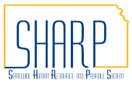 Taskgroup Details WorkCenter QueryStatewide Human Resource and Payroll SystemDate CreatedDate Created11/1/2022Date UpdatedDate UpdatedSecuritySecuritySHARPKS_HR_WORKCENTER_USERKS_PAYROLL_WORKCENTER_USERKS_TL_WORKCENTER_USERPurposePurposeReview the Task Profiles attached to each Taskgroup.NavigationNavigationSHARP > Payroll Homepage > U.S. Payroll WorkCenter > Payroll Queries > Taskgroup Details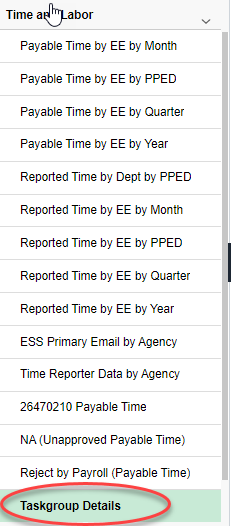 1.Click on the Taskgroup Details Query NameEnter three digit agency number.  Select View Results.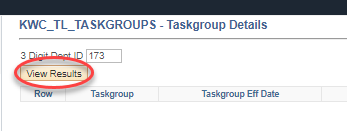 2.Download Results to Excel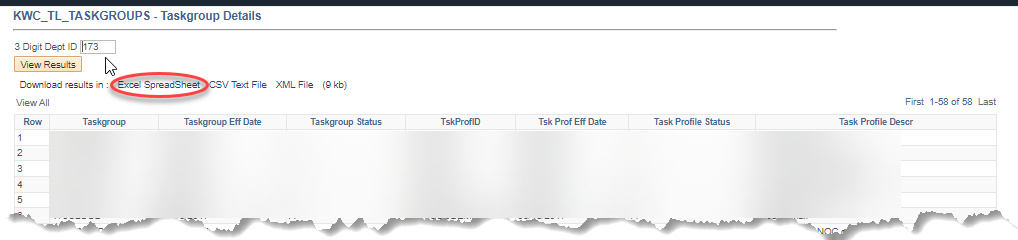 